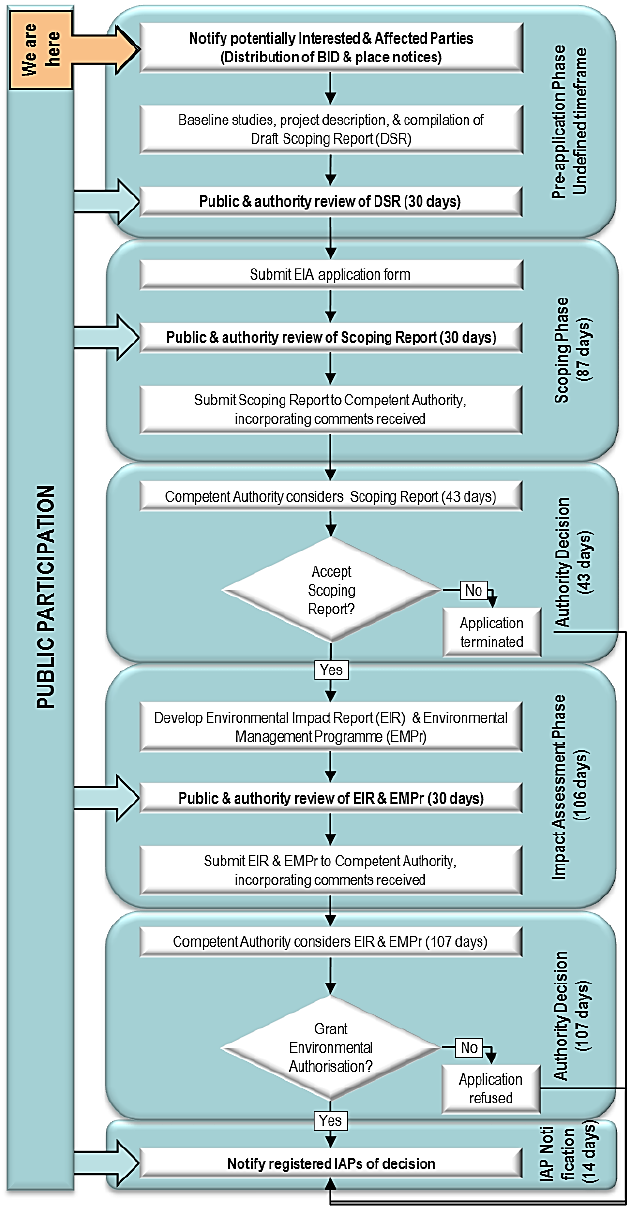 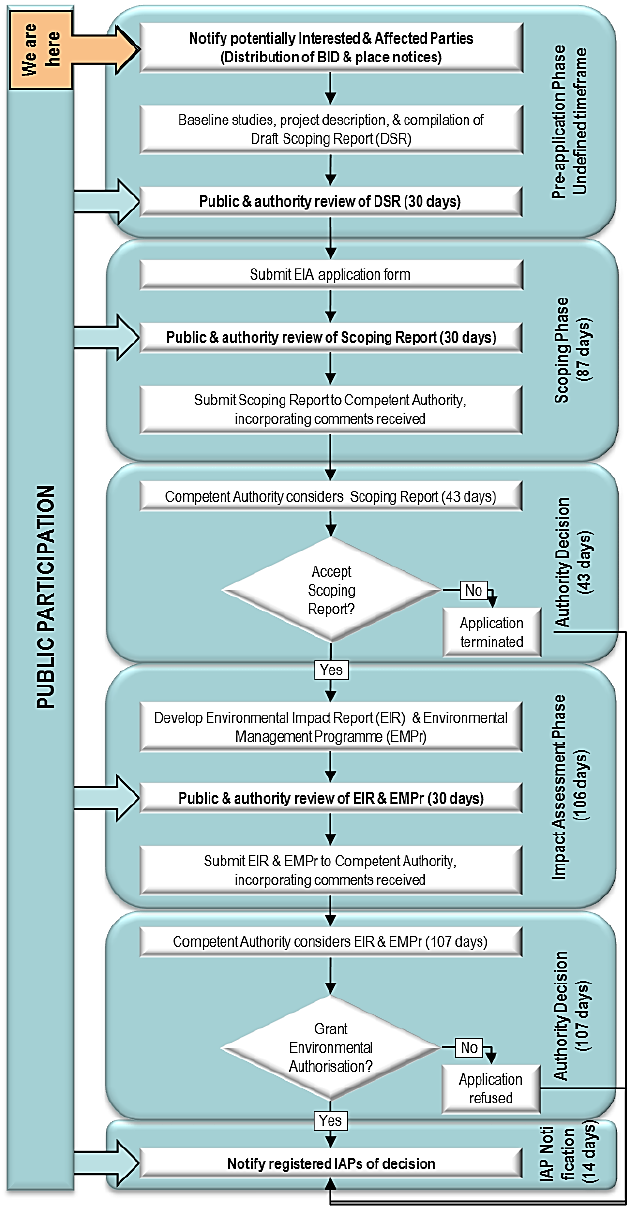 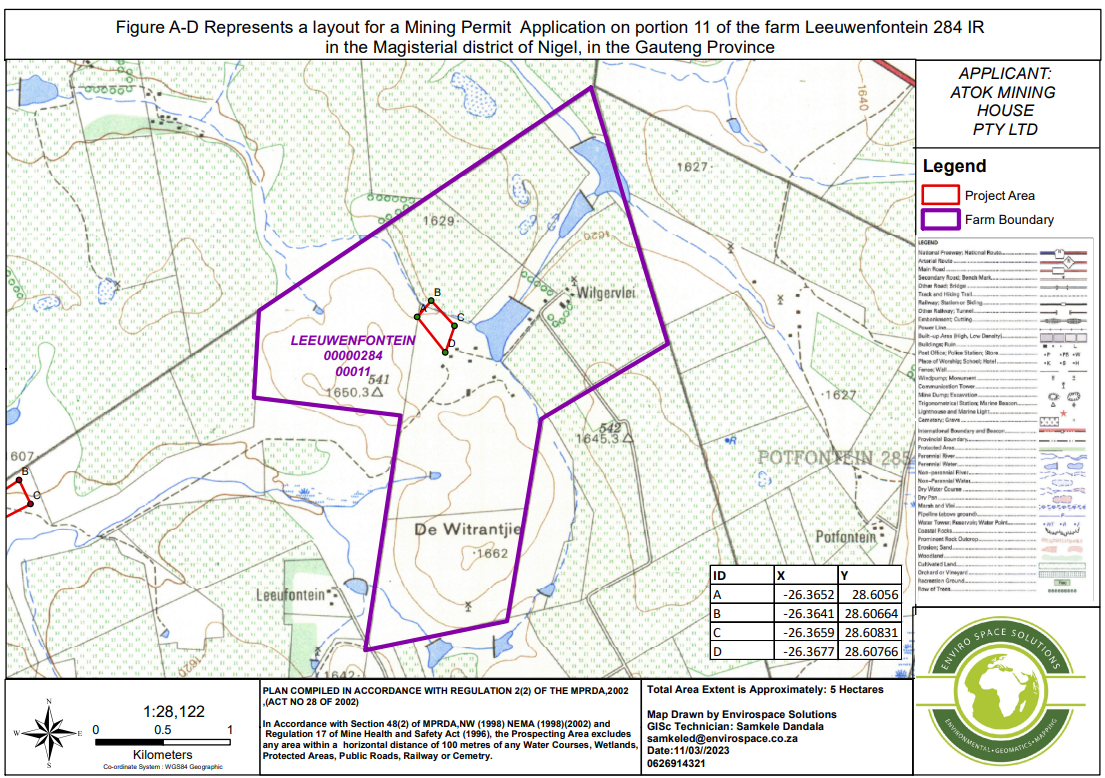 Figure 2: Locality map of the proposed project area.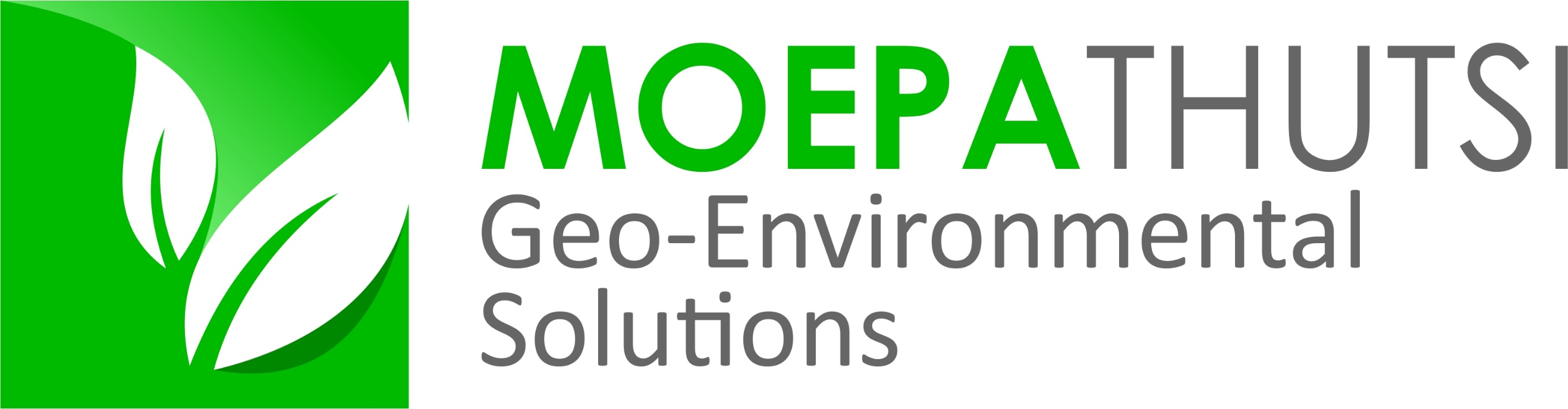 